基本信息基本信息 更新时间：2024-05-12 20:13  更新时间：2024-05-12 20:13  更新时间：2024-05-12 20:13  更新时间：2024-05-12 20:13 姓    名姓    名冯永江冯永江年    龄52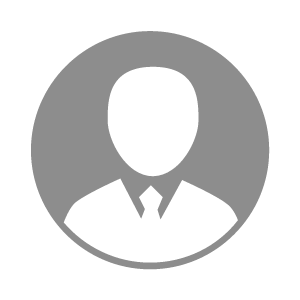 电    话电    话下载后可见下载后可见毕业院校南京农业大学水产养殖学邮    箱邮    箱下载后可见下载后可见学    历本科住    址住    址成都市锦江区东怡街16号成都市锦江区东怡街16号期望月薪20000以上求职意向求职意向总经理,副总裁,总裁总经理,副总裁,总裁总经理,副总裁,总裁总经理,副总裁,总裁期望地区期望地区不限不限不限不限教育经历教育经历就读学校：西南农业大学 就读学校：西南农业大学 就读学校：西南农业大学 就读学校：西南农业大学 就读学校：西南农业大学 就读学校：西南农业大学 就读学校：西南农业大学 工作经历工作经历工作单位：冀农生物工程有限公司 工作单位：冀农生物工程有限公司 工作单位：冀农生物工程有限公司 工作单位：冀农生物工程有限公司 工作单位：冀农生物工程有限公司 工作单位：冀农生物工程有限公司 工作单位：冀农生物工程有限公司 自我评价自我评价有大型集团公司管理经验。有大型集团公司管理经验。有大型集团公司管理经验。有大型集团公司管理经验。有大型集团公司管理经验。有大型集团公司管理经验。有大型集团公司管理经验。其他特长其他特长高级配方师、食品与酿造工程师高级配方师、食品与酿造工程师高级配方师、食品与酿造工程师高级配方师、食品与酿造工程师高级配方师、食品与酿造工程师高级配方师、食品与酿造工程师高级配方师、食品与酿造工程师